О П Р Е Д Е Л Е Н И Е30 октября 2020 года     Дело № 7527 – 20 – 00 – 2/….    город АлматыСудья специализированного межрайонного экономического суда города Алматы Толегенов Т.А.рассмотрел в порядке упрощенного производства гражданское дело по иску:ИСТЕЦ: Товарищество с ограниченной ответственностью «…….. Service»ОТВЕТЧИК: Товарищество с ограниченной ответственностью «………..kz» (…………...кз)ТРЕБОВАНИЯ ИСТЦА:  1. о взыскании суммы задолженности2. о признании актов выполненных работ подписанными3. о взыскании суммы расходов 4. о взыскании суммы неустойкиОПИСАТЕЛЬНАЯ ЧАСТЬ:Истец обратился в суд с вышеуказанным иском.	Далее в ходе судебного заседания стороны по делу обратились в суд с заявлением об утверждении соглашения об урегулировании спора в порядке медиации, заключенного между сторонами по делу.МОТИВИРОВОЧНАЯ ЧАСТЬ:В соответствии с подпунктом 6 статьи 277 Гражданского процессуального Кодекса Республики Казахстан (далее - ГПК), суд прекращает производство по делу, если стороны заключили соглашение об урегулировании спора (конфликта) в порядке медиации, соглашение об урегулировании спора в порядке партисипативной процедуры, и они утверждены судом.Суд, ознакомившись с условиями соглашения об урегулировании спора в порядке медиации, признавая, что оно не затрагивает прав и обязанностей третьих лиц, по своему содержанию не противоречит требованиям законодательства, считает возможным принять его и утвердить.При таких обстоятельствах производство по делу подлежит прекращению.Также в силу подпункта 3) пункта 1 статьи 108 Налогового кодекса Республики Казахстан, государственная пошлина подлежит возврату частично или полностью в случае окончания дела мировым соглашением сторон, соглашением об урегулировании спора (конфликта) в порядке медиации или соглашением об урегулировании спора в порядке партисипативной процедуры в судах первой и апелляционной инстанций – в полном объеме.	Суд, учитывая вышеизложенные обстоятельства и условия заключенного медиативного соглашения, считает правильным возвратить истцу уплаченную сумму государственной пошлины в размере 145 812 тенге.РЕЗОЛЮТИВНАЯ ЧАСТЬ:	Руководствуясь статьями 277-278, 268-269 ГПК, судО П Р Е Д Е Л И Л:Утвердить соглашение об урегулировании спора в порядке медиации, заключенное между сторонами гражданского дела по иску Товарищества с ограниченной ответственностью «……… Service» к Товариществу с ограниченной ответственностью «………..kz» (Видеосекьюрити.кз) о  взыскании суммы задолженности, признании актов выполненных работ подписанными, взыскании суммы расходов и неустойки, по условиям которого сторона-2 в срок до 04 ноября 2020 года обязуется выплатить сумму долга в размере 3 000 000 (три миллиона) тенге.Сторона-1 принимает обязательство стороны-2 о добровольной оплате и отказывается от требования о взыскании задолженности и убытков по договору, указанных в исковом заявлении.Стороны договорились, что в связи с исполнением стороной-2 своих обязательств и погашением стороне-1 суммы в размере 3 000 000 (три миллиона) тенге, претензии сторон друг к другу прекращаются и в будущем какие-либо имущественные и иные требования, вытекающие из данного договора, исключаются.В рамках настоящего соглашения сторона-1 приняла решение уменьшить требование по оплате работ в рамках договора на сумму 685 336  тенге 84 тиын.После осуществления стороной-2 оплаты, указанной в пункте 3, сторона-1 обязуется сдать в районное УГД минусовую ЭСФ на сумму 685 336  тенге 84 тиын.После осуществления стороной-2 оплаты и сдачи стороной-1 минусовых ЭСФ, стороны в течение 5 (пять) рабочих дней обязуются подписать акт сверки взаимных расчетов на токующую дату.Сторона-2 исполнит свои обязательства по настоящему соглашению добровольно.Медиативное соглашение подлежит исполнению на основе принципов добровольности и добросовестности сторон.Производство по настоящему гражданскому делу прекратить.Возвратить Товариществу с ограниченной ответственностью «…….. Service» государственную пошлину в сумме 138 480 (сто тридцать восемь тысяч четыреста восемьдесят тенге) тенге, уплаченную по квитанции 19 октября 2002 года, в сумме 1 389 (одна тысяча триста восемьдесят девять), уплаченную по квитанции от 19 октября и в сумме 5 943 (пять тысяч девятьсот сорок три) тенге, уплаченную по квитанции от 20 октября 2020 года.На определение может быть подана частная жалоба и ходатайство в апелляционном порядке в Алматинский городской суд через Специализированный межрайонный экономический суд города Алматы в течение десяти рабочих дней со дня изготовления определения в окончательной форме.Судья:					                                          Толегенов Т.А.
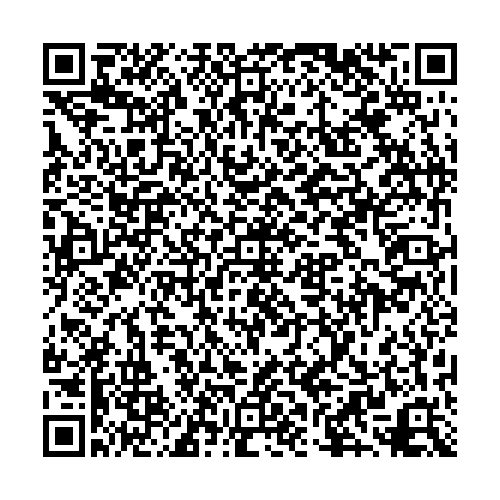 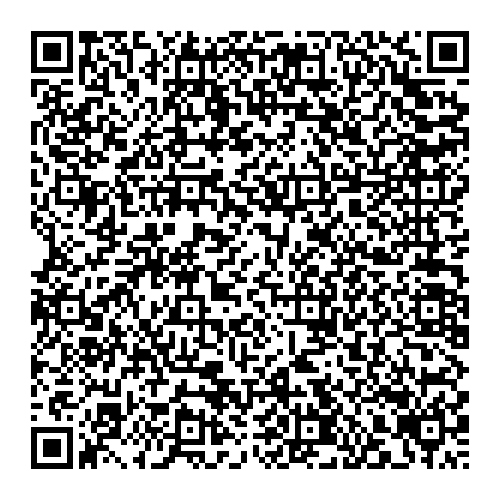 